認定NPO法人北海道NPOファンド２０２２年度北海道NPOファンド「越智基金」・「市民活動支援基金」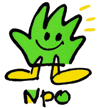 「ウクライナ等国際紛争避難者支援活動」特別枠 助成金活用結果報告書☆下記の各項目にご記入をお願いします。（報告書のページ数が増えても構いません）☆あわせて、助成金による活動の様子がわかる写真一枚をデータでお送りください。☆ご記入内容と写真は、北海道NPOファンドのホームページやリーフレットに掲載させていただくことがありますのでご了承ください。事業収支決算報告書　※ 領収書等、証憑類をコピーしてお送りください。団体名・ＮＰＯ法人　・一般社団法人　・任意団体　（※いずれかを○で囲んでください）・ＮＰＯ法人　・一般社団法人　・任意団体　（※いずれかを○で囲んでください）・ＮＰＯ法人　・一般社団法人　・任意団体　（※いずれかを○で囲んでください）・ＮＰＯ法人　・一般社団法人　・任意団体　（※いずれかを○で囲んでください）団体URL電話住　所助成額助成時期　　　　　年　　　　　　月助成時期　　　　　年　　　　　　月助成時期　　　　　年　　　　　　月活動報告（使途内容、助成を受けて）※収支については別紙「収支決算報告書」にてご報告下さい。本基金にご寄付された方へメッセージをお願いします※寄付者の皆様にお送りします写真の説明文科　　目金　　額備　　　考収入の部1　北海道ＮＰＯファンド助成金2　その他の助成金3　団体支出4　 収　入　合　計科　　目金　　額備　　　考（使途等）支出の部支　出　合　計